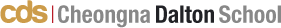 October 11th, 2012Greetings FP Family members:I feel like we just started the new school year but it’s already the end of the first term. As I mentioned at the ‘Back to School Night’, after terms 1, 2, and 4 we will have a portfolio conference (POCO) rather than report cards. This conference will consist of two parts:Part 1: Mr. Hill, Mrs. Shim - TheaterWhat is a portfolio? Why does CDS FP do Portfolio Assessment?What should parents and expect during the conference?How is the CDS FP curriculum organized and managed?       Part 2: Teachers, parents, Students - ClassroomLead by the classroom teacher you will see what your children have learned, goals attained   and activities they have completed in each subject.You will see the feedback they received and their reflections on their work.Throughout the conference you can see your child’s work and growth during the first term and you will learn how to help them in the coming terms.       Please read the information below carefully and try to be punctual.Date and Time: Friday, October 19th, 2012 at 1:10pm - 2:40pmAgenda         CDS FP Family members, this conference is a very important part of your child’s development. You         will learn in what way you can help in the future. Please attend, so you can better understand our         students academic life at CDS.        Thank you for your cooperation.        Sincerely,        CDS FP Principal        Shim, Ok RyungActivityLocationTimePart 1Portfolio Assessment IntroductionCDS FP Curriculum IntroductionTheater1:10pm - 1:50pmPart 2Term 1 curriculum and Portfolio IntroductionIndependent student portfolio viewingTerm 2 curriculum introductionEach Classroom2pm – 2:40pm